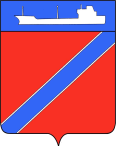 ПОСТАНОВЛЕНИЕАДМИНИСТРАЦИЯ ТУАПСИНСКОГО ГОРОДСКОГО ПОСЕЛЕНИЯТУАПСИНСКОГО РАЙОНА  от __07.03.2019__                                                                   № __280__г. ТуапсеОб утверждении документации по планировке территории (проекта планировки и проекта межевания) в районе многоквартирного жилого дома № 6 а по ул. Красной Армии в г.ТуапсеВ соответствии с Градостроительным кодексом Российской Федерации, Федеральным законом от 6 октября 2003 года № 131-ФЗ «Об общих принципах организации местного самоуправления в Российской Федерации», Правилами землепользования и застройки Туапсинского городского поселения Туапсинского района, утвержденными решением Совета Туапсинского городского поселения Туапсинского района от 24 сентября 2015 года № 43.2, учитывая заключение о результатах публичных слушаний от 25 февраля 2019 года,   п о с т а н о в л я ю:   Утвердить документацию по планировке территории (проекта планировки и проекта межевания) в районе многоквартирного жилого дома      № 6 а по ул. Красной Армии в г.Туапсе, разработанную с целью увеличения площади  земельного участка с кадастровым номером 23:51:0102004:906 путем  перераспределения с землями государственной или муниципальной собственности. Испрашиваемая часть земельного участка, площадью 73 кв.м. может быть использована для благоустройства территории. Признать утратившим силу постановление администрации Туапсинского городского поселения Туапсинского района от 30 ноября 2018 года № 1371 «Об утверждении документации по планировке территории (проекта планировки и проекта межевания) в районе многоквартирного жилого дома №6 по ул. Красной Армии в г.Туапсе».   Отделу имущественных и земельных отношений (Винтер):разместить настоящее постановление на официальном сайте администрации Туапсинского городского поселения Туапсинского района в информационно - телекоммуникационной сети «Интернет»;  опубликовать настоящее постановление в газете «Черноморье сегодня».4.	  Контроль за выполнением настоящего постановления возложить на заместителя главы администрации Туапсинского городского поселения Туапсинского района  М.В. Кривопалова.	5.   Постановление вступает в силу со дня его подписания.  Глава Туапсинскогогородского поселенияТуапсинского района					   		              В.К. Зверев 